
в-гон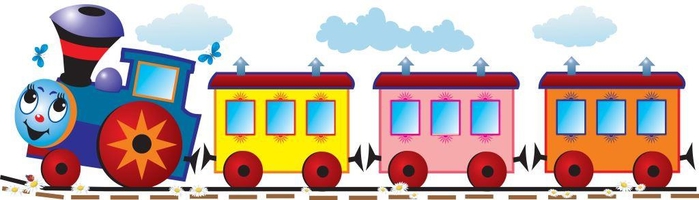 Первая буква АлфавитаВ этом вАгоне желАет катиться.Аист на крыше-мир на ЗемлеБелАрусь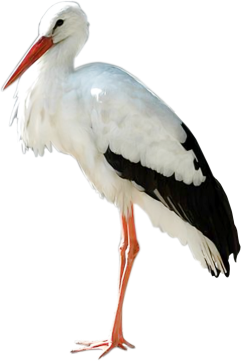 брёза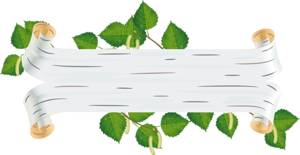 БЕлая бЕрёза
Под моим окном…
вр  бей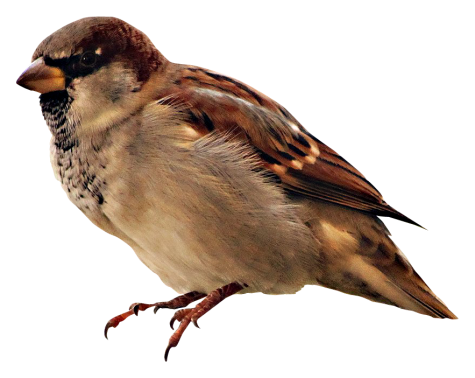 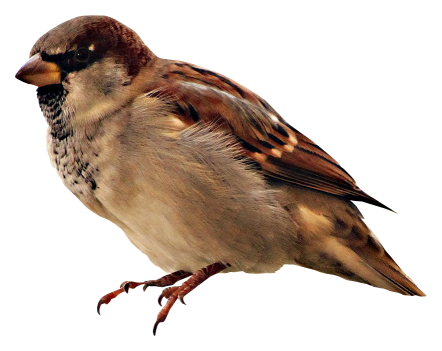 «Вор и бей»,- кричат с утра, прогоняют вОрОбья.врона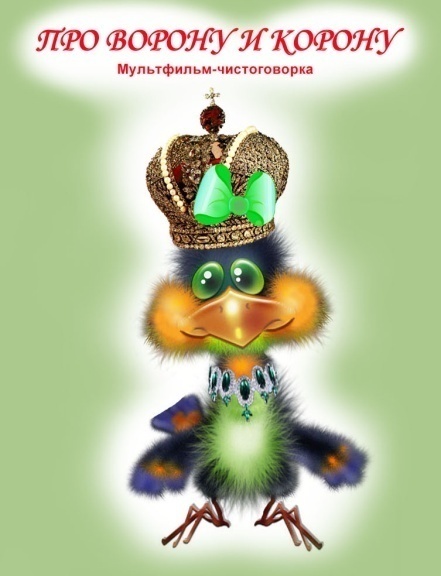 Вор она, вор она, ну а вместе –вОРОна.вскрЕсенЬе 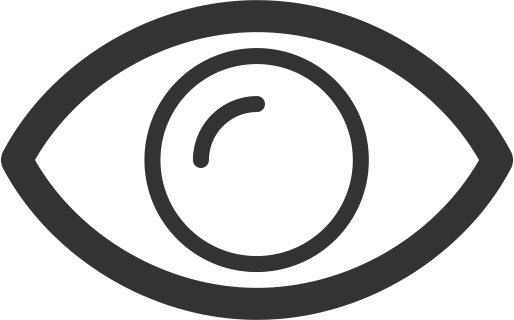 восквоскрес  слова найди, мягкий знак не пропусти.вчЕра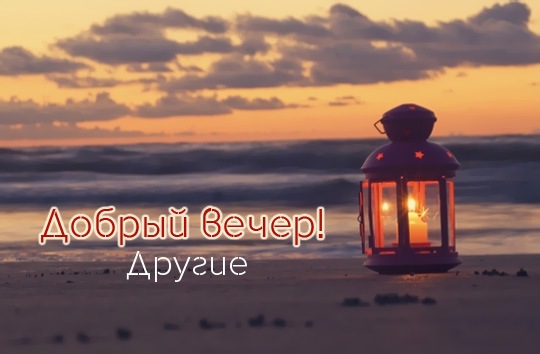 Буква Е живёт всегда в словах вЕчЕр    и    вчЕра.грд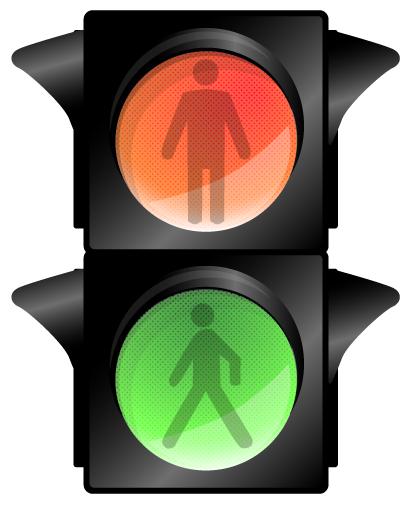 гОРОд       дОРОгесть слова, светофорные глаза.дЕжурный,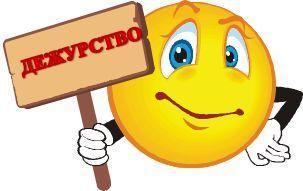 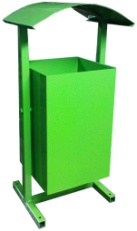 гдЕ  ж  урны?дЕкабрЬ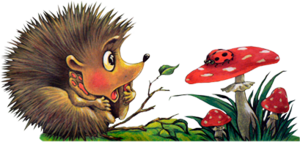 ДЕсятый месяц с начала                      весны - ДЕкабрьдога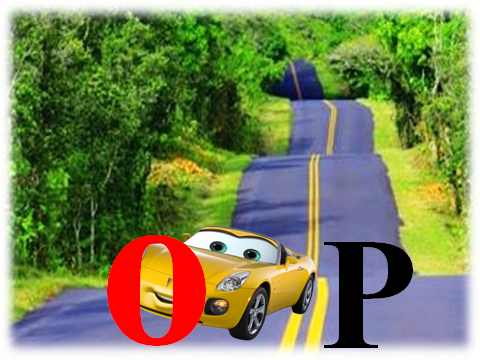 ОРО в слове ты пиши, на дОРОге не спиши.зАрядка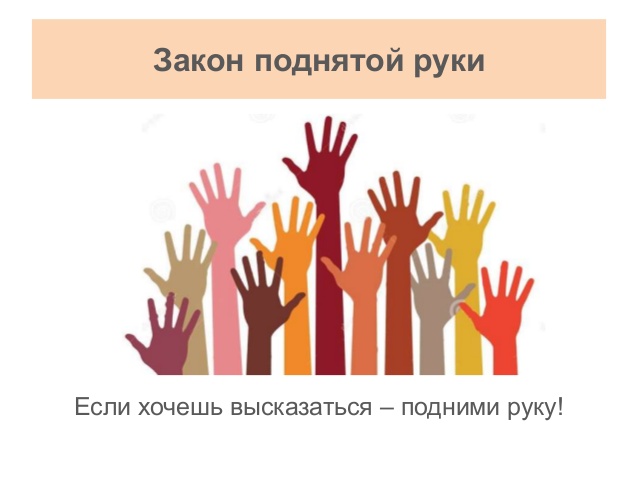 Все мы ЗА Зарядку. Стройся по поРЯДку. ЗаЯц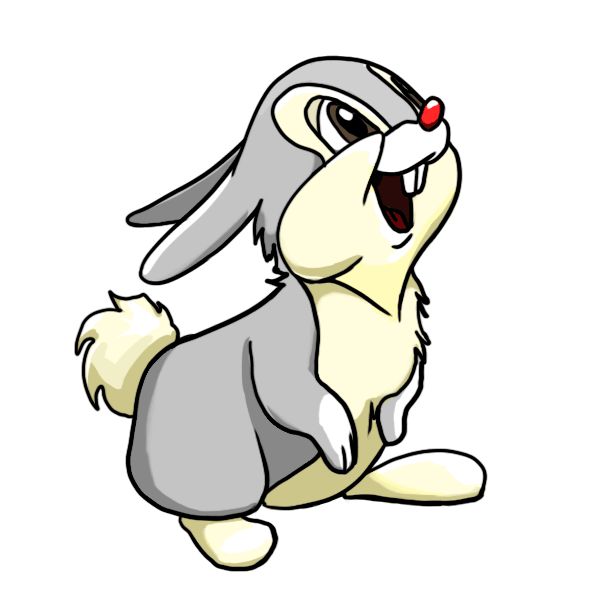 к Аникулы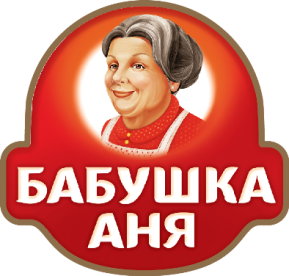 у бабушки Аниесли ты аСС, то ты-клаСС  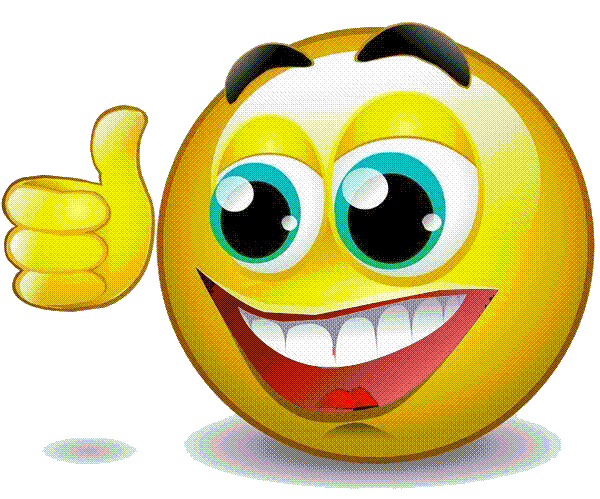 комНАта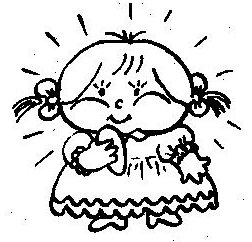 Ната в комнАте живёт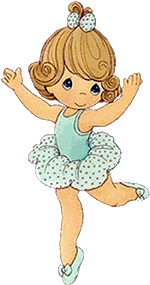 кОН еЧ НО    ОН в зеркале                     увидел   ?   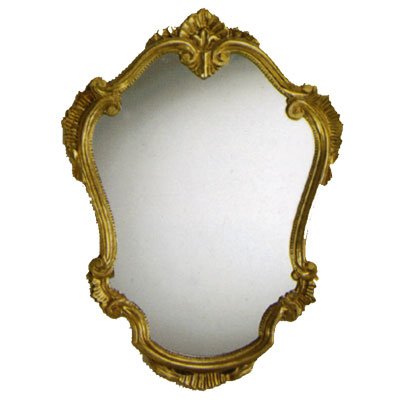           кОНечНО к Р ва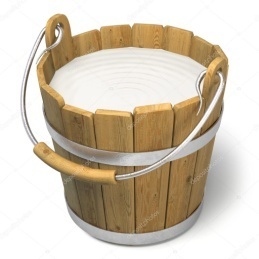 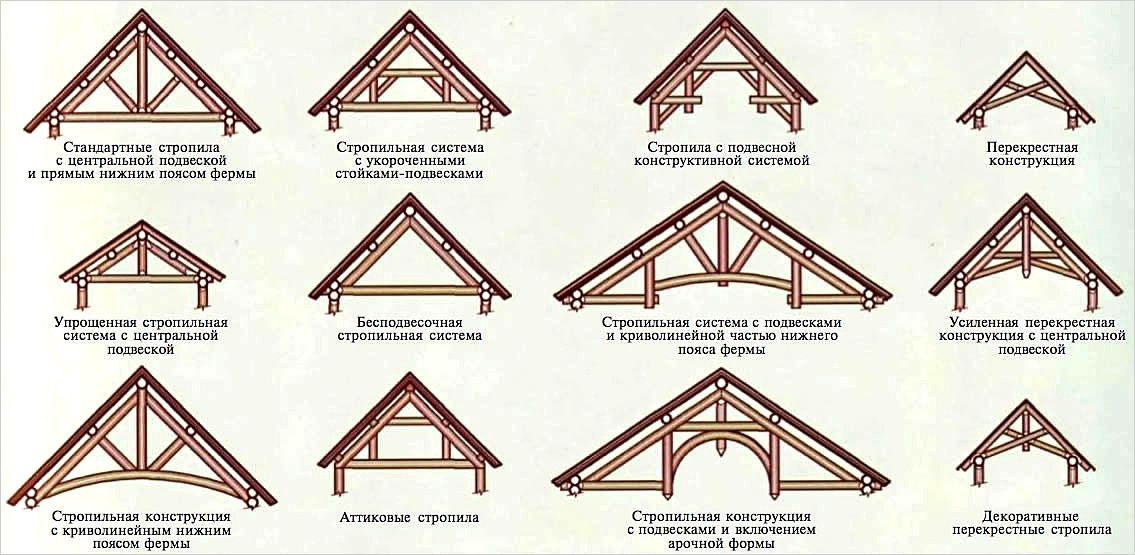    мАг АзинмАкий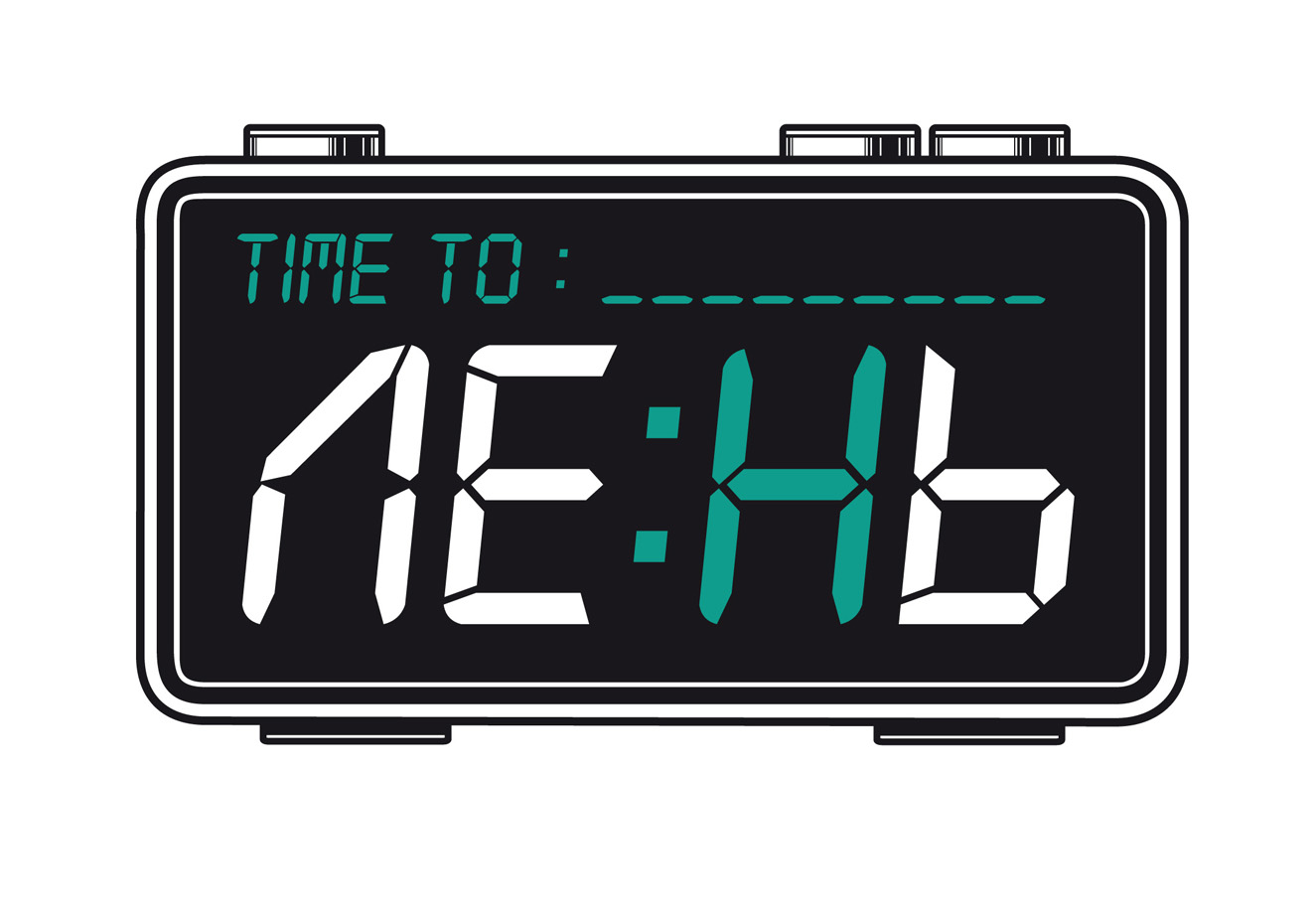 меЯц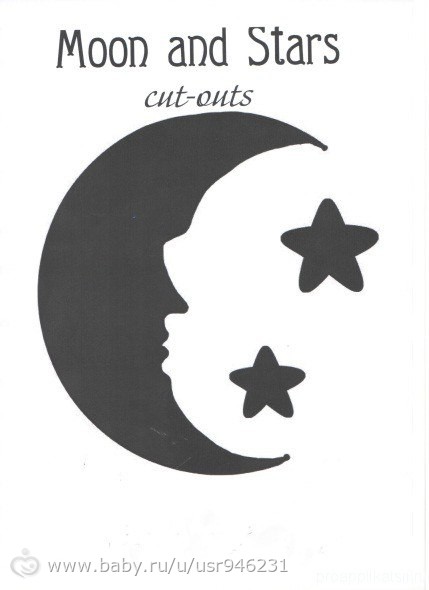 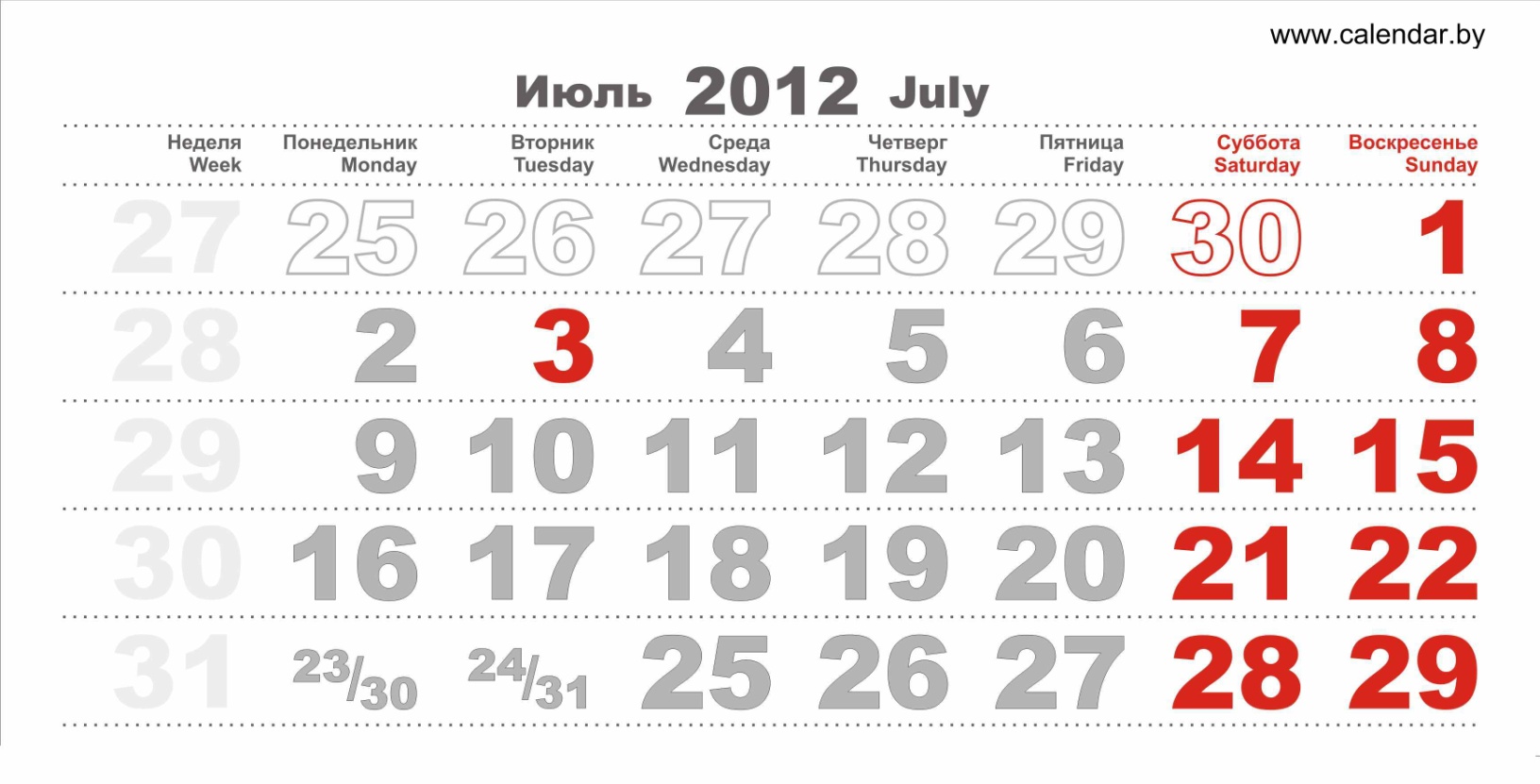 мОЛОко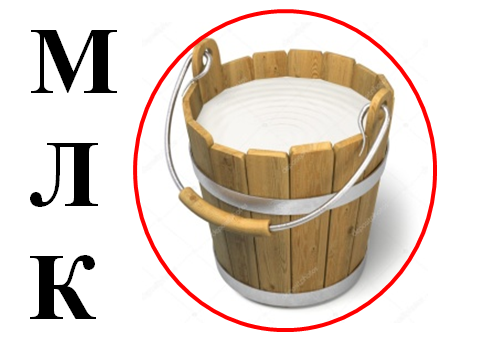 мОре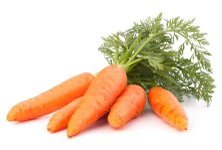 мОркоВи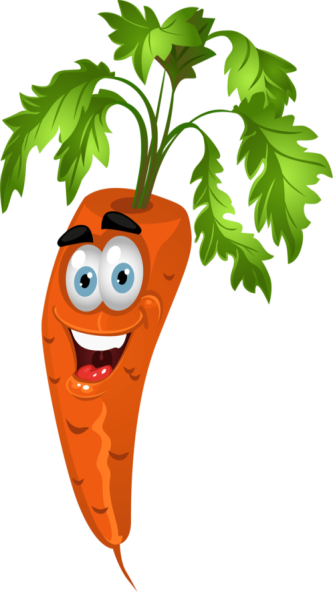 м  Р  з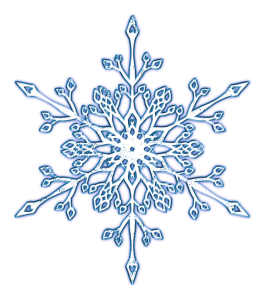 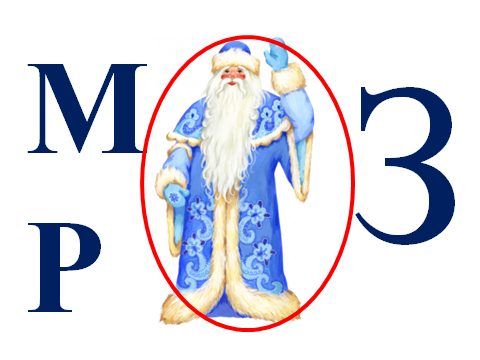 нОя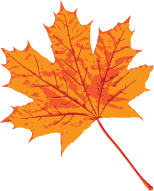 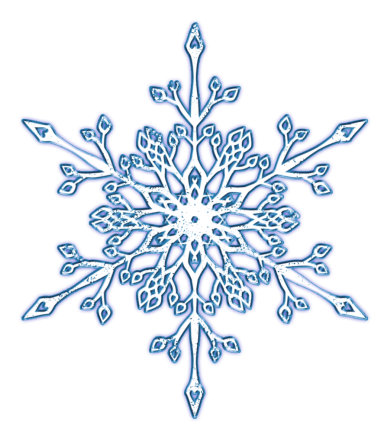 БРЬсЕнтяБРЬСЕдьмой месяц с начала  весны - СЕнтябрьОгОРОдОго, род!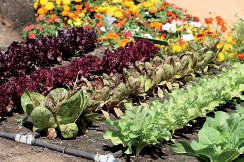 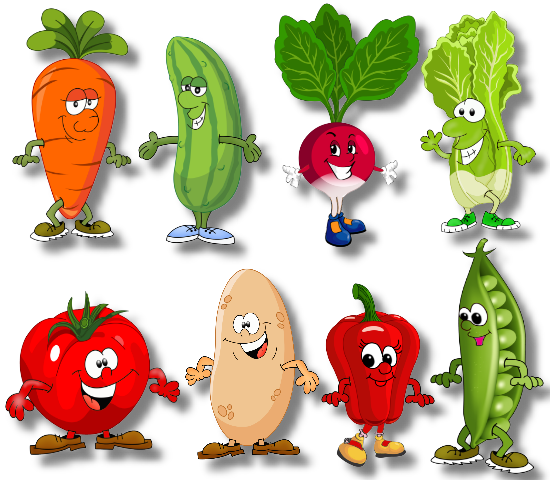  С ент О кт   яБРЬ Н опИсЬмо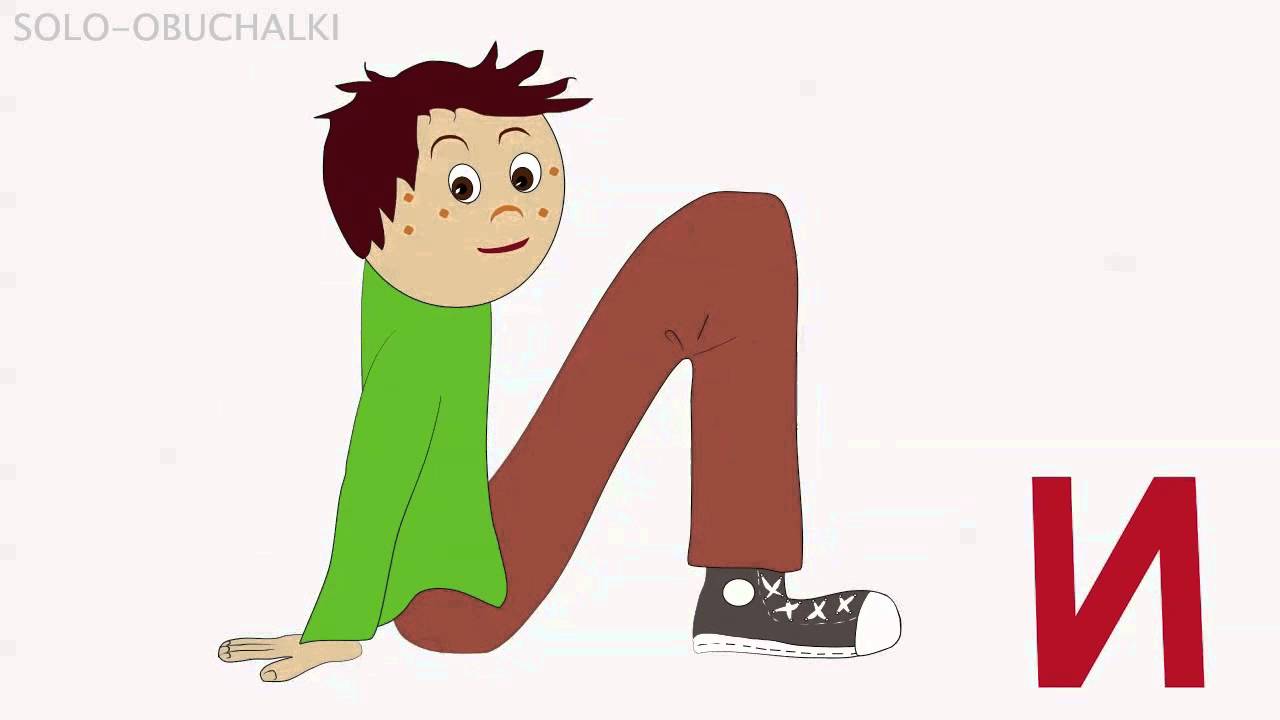   пиш етпОгодап  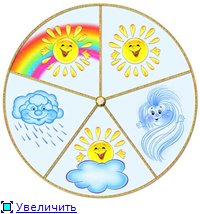 гОдампм и  др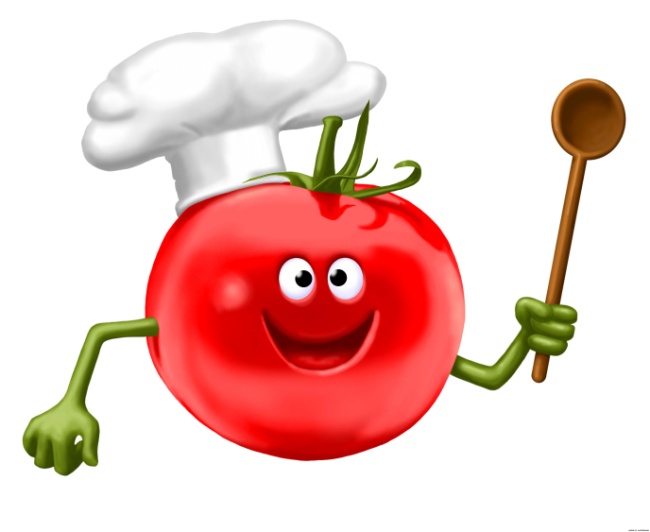 рЕбята= дЕти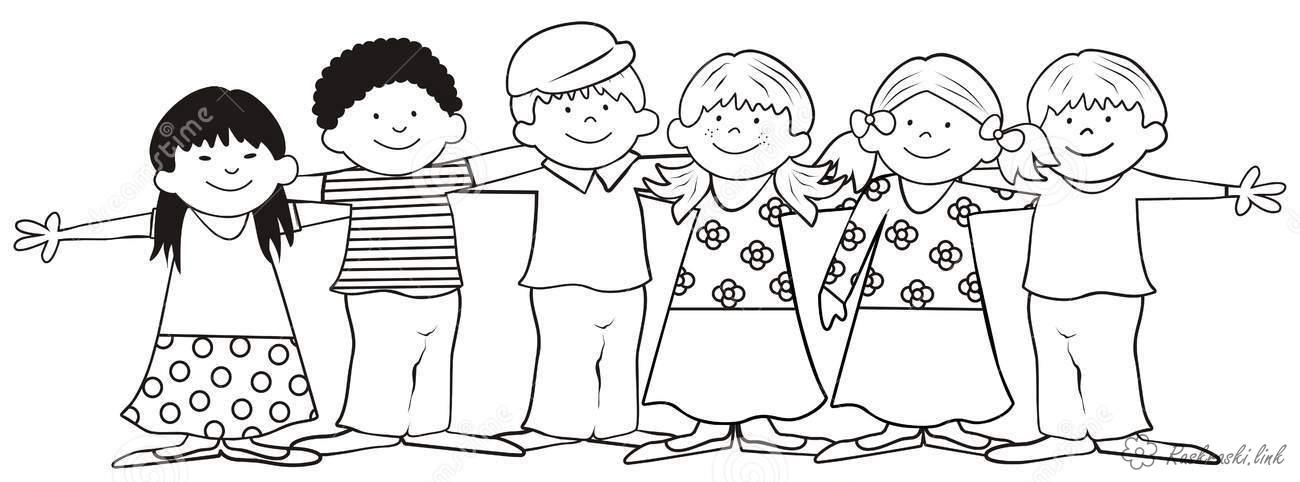 РодИнаРа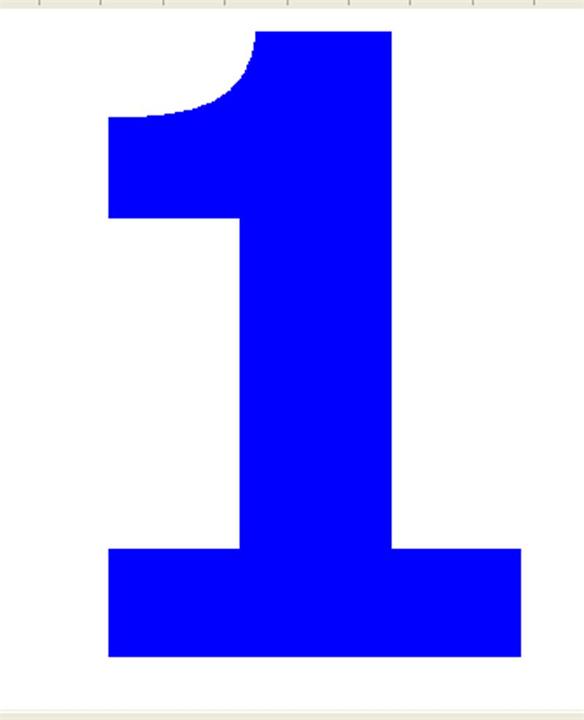 сахАр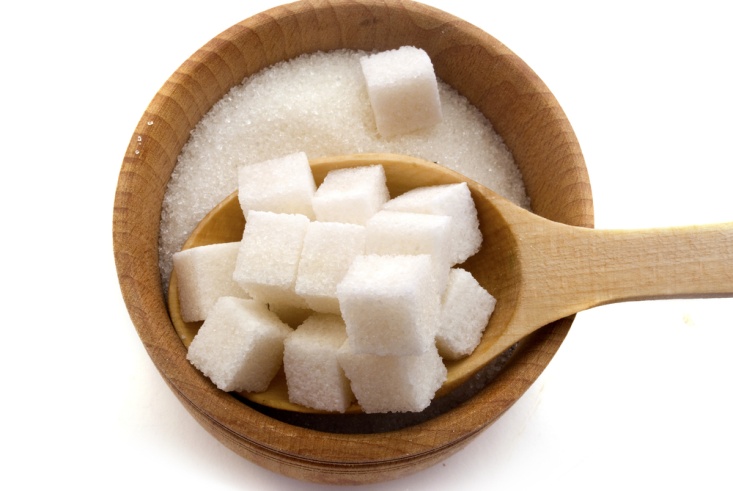 ЗАхАрс Л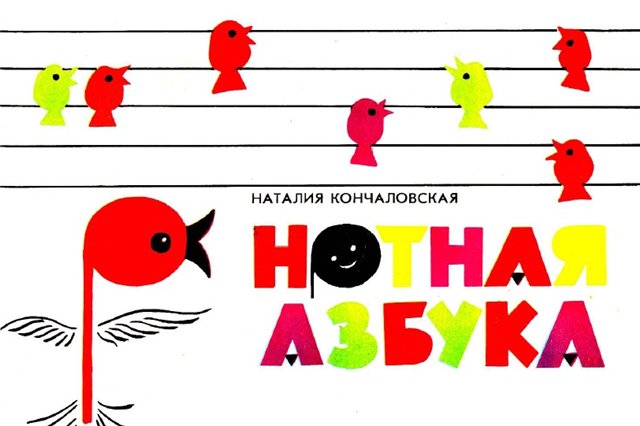 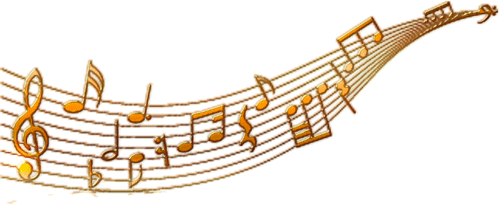 сОРОкаА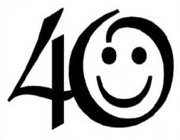 уста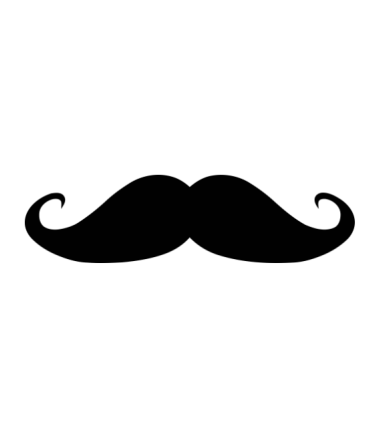 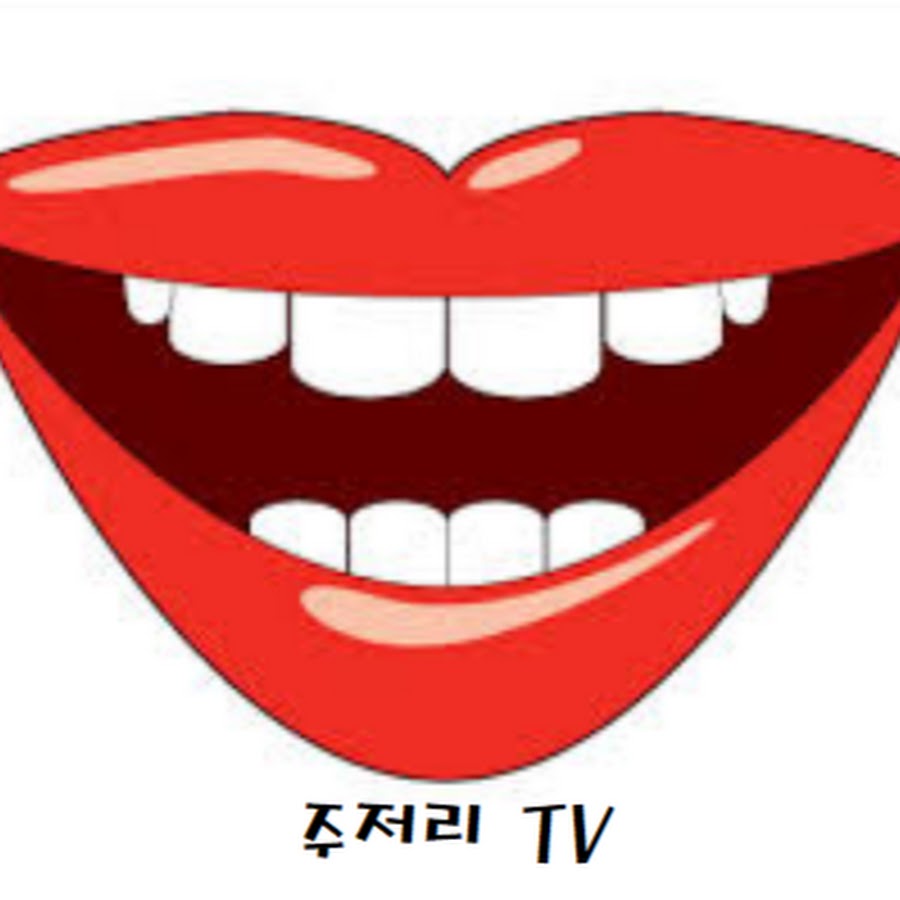 учит 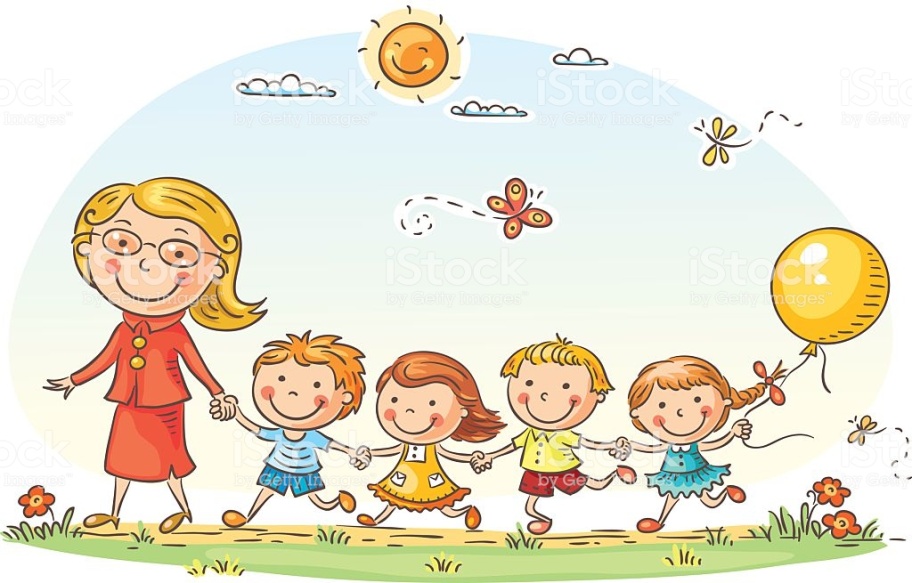 ЕЛЬ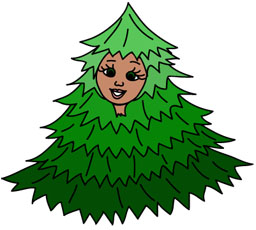 хОРОшоЯблк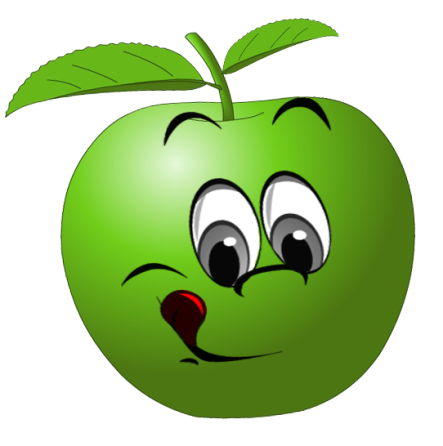 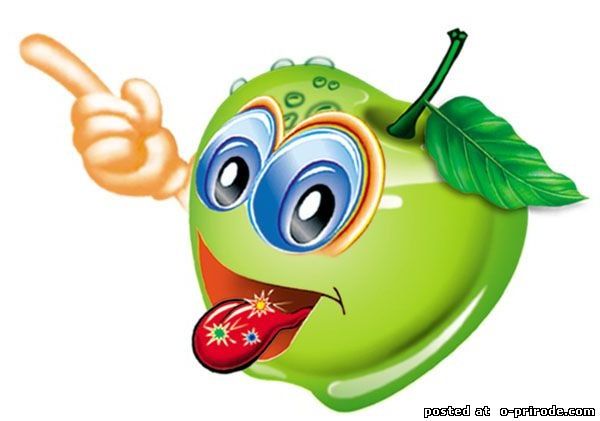 яг д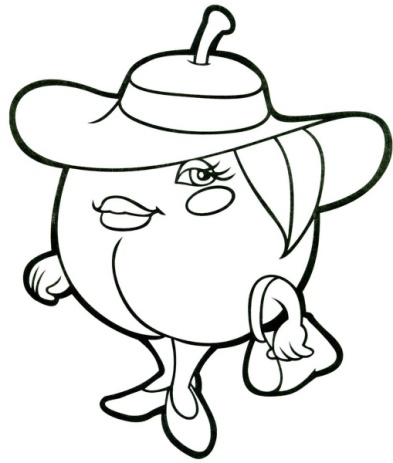 а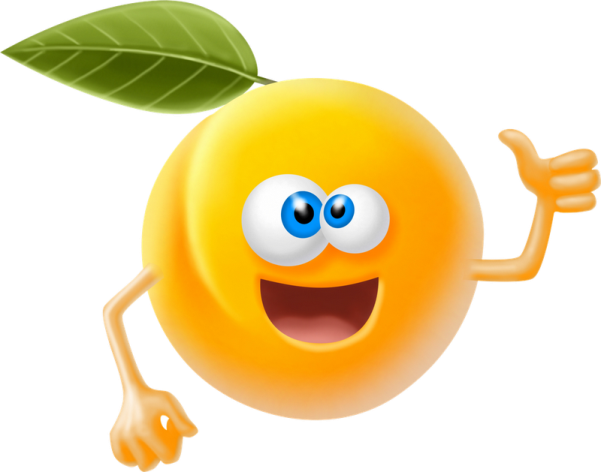  Я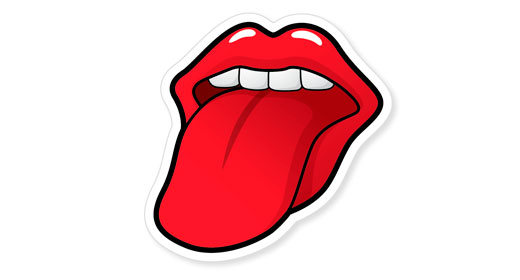 зык